แบบตอบรับเข้าร่วมการประชุมคณะอนุกรรมการการประเมินสิ่งแวดล้อมระดับยุทธศาสตร์ ครั้งที่ 1/๒๕๖5วันพฤหัสบดีที่ 4 สิงหาคม ๒๕๖5 เวลา 14.30 – 16.30 น.ณ ห้องประชุมเดช สนิทวงศ์ อาคาร 1 ชั้น 3 สำนักงานสภาพัฒนาการเศรษฐกิจและสังคมแห่งชาติและด้วยระบบการประชุมทางไกลผ่านสื่ออิเล็กทรอนิกส์ (Zoom Meeting)--------------------------------------------	ชื่อ-สกุล   	.ตำแหน่ง    	ในฐานะ   	.มือถือ	โทรศัพท์	โทรสาร	.		สามารถเข้าร่วมประชุมได้ โดยมีความประสงค์			เข้าร่วมประชุม ณ ห้องประชุมเดช สนิทวงศ์ อาคาร 1 ชั้น 3 สศช.			เข้าร่วมประชุมทางไกลผ่านสื่ออิเล็กทรอนิกส์ (Zoom Meeting)ฝ่ายเลขานุการจะโอนค่าตอบแทนเข้าบัญชีธนาคาร.................................................... สาขา............................................ เลขที่บัญชี...................................................โปรดส่งแบบตอบรับเข้าร่วมการประชุมทางไปรษณีย์อิเล็กทรอนิกส์ napadon@nesdc.go.th หรือ ทางไลน์กลุ่มประสานงานการประชุมอนุ SEA ภายในวันจันทร์ที่ 1 สิงหาคม 2565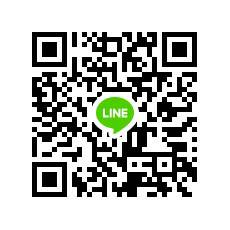 *ผู้ประสานงาน :	คุณนภดล เลิศวิลัย โทร 09 1217 0655
	คุณณัฐริกา กงจันทร์ โทร 09 5847 9242*สำหรับหน่วยงาน : ผู้ประสานงานด้านเทคนิค .............................................................. มือถือ ……………......………….แบบตอบรับเข้าร่วมการประชุมคณะอนุกรรมการการประเมินสิ่งแวดล้อมระดับยุทธศาสตร์ ครั้งที่ 1/๒๕๖5และด้วยระบบการประชุมทางไกลผ่านสื่ออิเล็กทรอนิกส์ (Zoom Meeting)--------------------------------------------	ชื่อ-สกุล   นายอำนาจ วงศ์บัณฑิต	.ตำแหน่ง    	ในฐานะ   อนุกรรมการ	.มือถือ	โทรศัพท์	โทรสาร	.		สามารถเข้าร่วมประชุมได้ โดยมีความประสงค์			เข้าร่วมประชุม 			เข้าร่วมประชุมทางไกลผ่านสื่ออิเล็กทรอนิกส์ (Zoom Meeting)ฝ่ายเลขานุการจะโอนค่าตอบแทนเข้าบัญชีธนาคาร.................................................... สาขา............................................ เลขที่บัญชี...................................................โปรดส่งแบบตอบรับเข้าร่วมการประชุมทางไปรษณีย์อิเล็กทรอนิกส์ napadon@nesdc.go.th หรือ ทางไลน์กลุ่มประสานงานการประชุมอนุ SEA *ผู้ประสานงาน :	คุณนภดล เลิศวิลัย โทร 09 1217 0655
	คุณณัฐริกา กงจันทร์ โทร 09 5847 9242*สำหรับหน่วยงาน : ผู้ประสานงานด้านเทคนิค .............................................................. มือถือ ……………......………….แบบตอบรับเข้าร่วมการประชุมคณะอนุกรรมการการประเมินสิ่งแวดล้อมระดับยุทธศาสตร์ ครั้งที่ 1/๒๕๖5และด้วยระบบการประชุมทางไกลผ่านสื่ออิเล็กทรอนิกส์ (Zoom Meeting)--------------------------------------------	ชื่อ-สกุล   นางจุรี วิจิตรวาทการ	.ตำแหน่ง    	ในฐานะ   อนุกรรมการ	.มือถือ	โทรศัพท์	โทรสาร	.		สามารถเข้าร่วมประชุมได้ โดยมีความประสงค์			เข้าร่วมประชุม 			เข้าร่วมประชุมทางไกลผ่านสื่ออิเล็กทรอนิกส์ (Zoom Meeting)ฝ่ายเลขานุการจะโอนค่าตอบแทนเข้าบัญชีธนาคาร.................................................... สาขา............................................ เลขที่บัญชี...................................................โปรดส่งแบบตอบรับเข้าร่วมการประชุมทางไปรษณีย์อิเล็กทรอนิกส์ napadon@nesdc.go.th หรือ ทางไลน์กลุ่มประสานงานการประชุมอนุ SEA ภายในสิงหาคม 2565*ผู้ประสานงาน :	คุณนภดล เลิศวิลัย โทร 09 1217 0655
	คุณณัฐริกา กงจันทร์ โทร 09 5847 9242*สำหรับหน่วยงาน : ผู้ประสานงานด้านเทคนิค .............................................................. มือถือ ……………......………….แบบตอบรับเข้าร่วมการประชุมคณะอนุกรรมการการประเมินสิ่งแวดล้อมระดับยุทธศาสตร์ ครั้งที่ 1/๒๕๖5และด้วยระบบการประชุมทางไกลผ่านสื่ออิเล็กทรอนิกส์ (Zoom Meeting)--------------------------------------------	ชื่อ-สกุล   นางบรรณโศภิษฐ์ เมฆวิชัย	.ตำแหน่ง    	ในฐานะ   อนุกรรมการ	.มือถือ	โทรศัพท์	โทรสาร	.		สามารถเข้าร่วมประชุมได้ โดยมีความประสงค์			เข้าร่วมประชุม 			เข้าร่วมประชุมทางไกลผ่านสื่ออิเล็กทรอนิกส์ (Zoom Meeting)ฝ่ายเลขานุการจะโอนค่าตอบแทนเข้าบัญชีธนาคาร.................................................... สาขา............................................ เลขที่บัญชี...................................................โปรดส่งแบบตอบรับเข้าร่วมการประชุมทางไปรษณีย์อิเล็กทรอนิกส์ napadon@nesdc.go.th หรือ ทางไลน์กลุ่มประสานงานการประชุมอนุ SEA ภายในวัน สิงหาคม 2565*ผู้ประสานงาน :	คุณนภดล เลิศวิลัย โทร 09 1217 0655
	คุณณัฐริกา กงจันทร์ โทร 09 5847 9242*สำหรับหน่วยงาน : ผู้ประสานงานด้านเทคนิค .............................................................. มือถือ ……………......………….แบบตอบรับเข้าร่วมการประชุมคณะอนุกรรมการการประเมินสิ่งแวดล้อมระดับยุทธศาสตร์ ครั้งที่ 1/๒๕๖5และด้วยระบบการประชุมทางไกลผ่านสื่ออิเล็กทรอนิกส์ (Zoom Meeting)--------------------------------------------	ชื่อ-สกุล   นายสุทิน อยู่สุข	.ตำแหน่ง    	ในฐานะ   อนุกรรมการ	.มือถือ	โทรศัพท์	โทรสาร	.		สามารถเข้าร่วมประชุมได้ โดยมีความประสงค์			เข้าร่วมประชุม 			เข้าร่วมประชุมทางไกลผ่านสื่ออิเล็กทรอนิกส์ (Zoom Meeting)ฝ่ายเลขานุการจะโอนค่าตอบแทนเข้าบัญชีธนาคาร.................................................... สาขา............................................ เลขที่บัญชี...................................................โปรดส่งแบบตอบรับเข้าร่วมการประชุมทางไปรษณีย์อิเล็กทรอนิกส์ napadon@nesdc.go.th หรือ ทางไลน์กลุ่มประสานงานการประชุมอนุ SEA ภายในวันสิงหาคม 2565*ผู้ประสานงาน :	คุณนภดล เลิศวิลัย โทร 09 1217 0655
	คุณณัฐริกา กงจันทร์ โทร 09 5847 9242*สำหรับหน่วยงาน : ผู้ประสานงานด้านเทคนิค .............................................................. มือถือ ……………......………….แบบตอบรับเข้าร่วมการประชุมคณะอนุกรรมการการประเมินสิ่งแวดล้อมระดับยุทธศาสตร์ ครั้งที่ 1/๒๕๖5และด้วยระบบการประชุมทางไกลผ่านสื่ออิเล็กทรอนิกส์ (Zoom Meeting)--------------------------------------------	ชื่อ-สกุล   นางเรวดี โรจนกนันท์	.ตำแหน่ง    	ในฐานะ   อนุกรรมการ	.มือถือ	โทรศัพท์	โทรสาร	.		สามารถเข้าร่วมประชุมได้ โดยมีความประสงค์			เข้าร่วมประชุม 			เข้าร่วมประชุมทางไกลผ่านสื่ออิเล็กทรอนิกส์ (Zoom Meeting)ฝ่ายเลขานุการจะโอนค่าตอบแทนเข้าบัญชีธนาคาร.................................................... สาขา............................................ เลขที่บัญชี...................................................โปรดส่งแบบตอบรับเข้าร่วมการประชุมทางไปรษณีย์อิเล็กทรอนิกส์ napadon@nesdc.go.th หรือ ทางไลน์กลุ่มประสานงานการประชุมอนุ SEA ภายในวันสิงหาคม 2565*ผู้ประสานงาน :	คุณนภดล เลิศวิลัย โทร 09 1217 0655
	คุณณัฐริกา กงจันทร์ โทร 09 5847 9242*สำหรับหน่วยงาน : ผู้ประสานงานด้านเทคนิค .............................................................. มือถือ ……………......………….แบบตอบรับเข้าร่วมการประชุมคณะอนุกรรมการการประเมินสิ่งแวดล้อมระดับยุทธศาสตร์ ครั้งที่ 1/๒๕๖5และด้วยระบบการประชุมทางไกลผ่านสื่ออิเล็กทรอนิกส์ (Zoom Meeting)--------------------------------------------	ชื่อ-สกุล   นางสาวลดาวัลย์ คำภา	.ตำแหน่ง    	ในฐานะ   อนุกรรมการ	.มือถือ	โทรศัพท์	โทรสาร	.		สามารถเข้าร่วมประชุมได้ โดยมีความประสงค์			เข้าร่วมประชุม 			เข้าร่วมประชุมทางไกลผ่านสื่ออิเล็กทรอนิกส์ (Zoom Meeting)ฝ่ายเลขานุการจะโอนค่าตอบแทนเข้าบัญชีธนาคาร.................................................... สาขา............................................ เลขที่บัญชี...................................................โปรดส่งแบบตอบรับเข้าร่วมการประชุมทางไปรษณีย์อิเล็กทรอนิกส์ napadon@nesdc.go.th หรือ ทางไลน์กลุ่มประสานงานการประชุมอนุ SEA ภายในวันสิงหาคม 2565*ผู้ประสานงาน :	คุณนภดล เลิศวิลัย โทร 09 1217 0655
	คุณณัฐริกา กงจันทร์ โทร 09 5847 9242*สำหรับหน่วยงาน : ผู้ประสานงานด้านเทคนิค .............................................................. มือถือ ……………......………….แบบตอบรับเข้าร่วมการประชุมคณะอนุกรรมการการประเมินสิ่งแวดล้อมระดับยุทธศาสตร์ ครั้งที่ 1/๒๕๖5และด้วยระบบการประชุมทางไกลผ่านสื่ออิเล็กทรอนิกส์ (Zoom Meeting)--------------------------------------------	ชื่อ-สกุล   นายสันติ บุญประคับ	.ตำแหน่ง    	ในฐานะ   อนุกรรมการ	.มือถือ	โทรศัพท์	โทรสาร	.		สามารถเข้าร่วมประชุมได้ โดยมีความประสงค์			เข้าร่วมประชุม 			เข้าร่วมประชุมทางไกลผ่านสื่ออิเล็กทรอนิกส์ (Zoom Meeting)ฝ่ายเลขานุการจะโอนค่าตอบแทนเข้าบัญชีธนาคาร.................................................... สาขา............................................ เลขที่บัญชี...................................................โปรดส่งแบบตอบรับเข้าร่วมการประชุมทางไปรษณีย์อิเล็กทรอนิกส์ napadon@nesdc.go.th หรือ ทางไลน์กลุ่มประสานงานการประชุมอนุ SEA ภายในวันสิงหาคม 2565*ผู้ประสานงาน :	คุณนภดล เลิศวิลัย โทร 09 1217 0655
	คุณณัฐริกา กงจันทร์ โทร 09 5847 9242*สำหรับหน่วยงาน : ผู้ประสานงานด้านเทคนิค .............................................................. มือถือ ……………......………….